Муниципальное дошкольное образовательное учреждение детский сад «Росинка»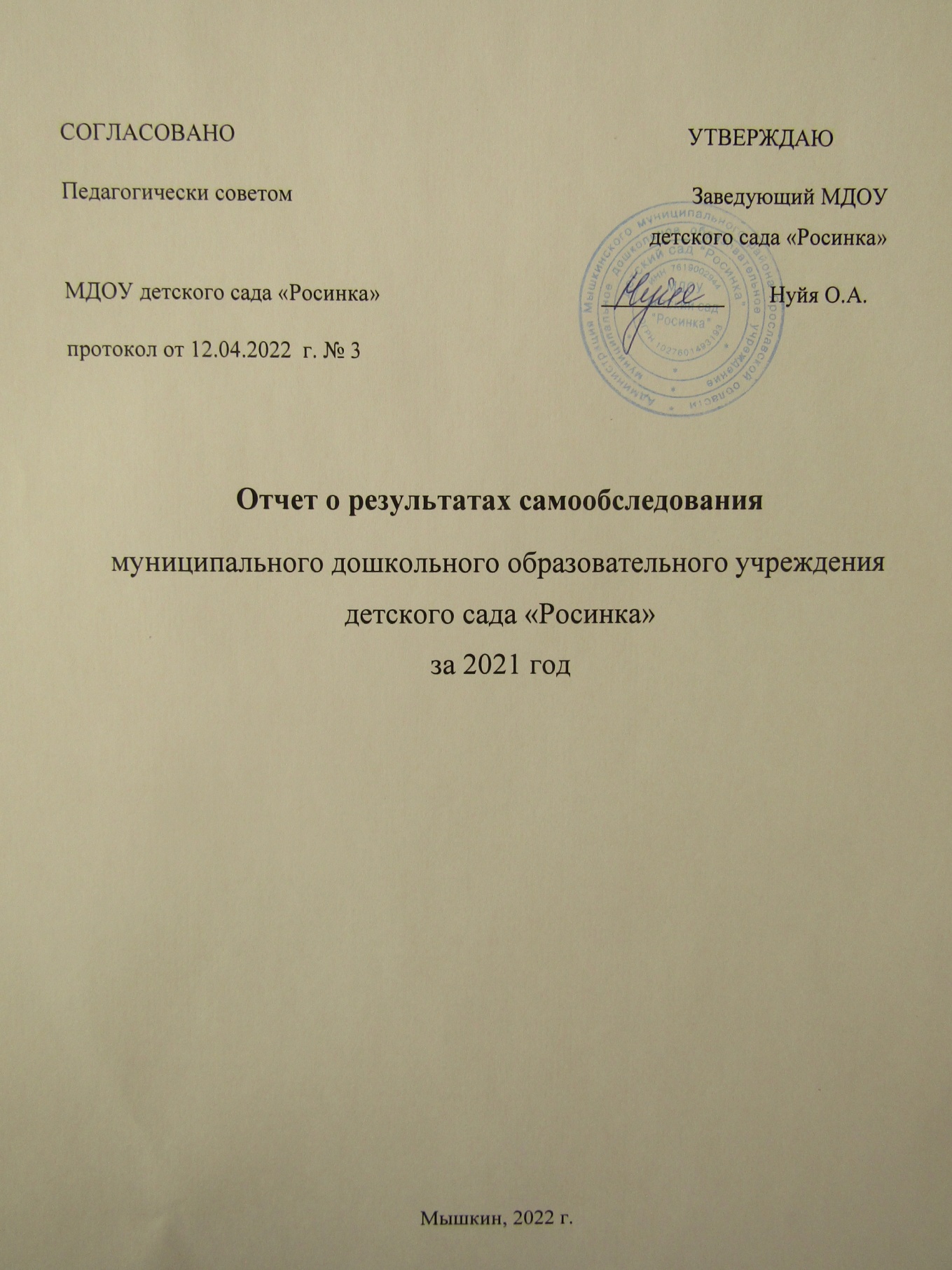 Отчет о результатах самообследованиямуниципального дошкольного образовательного учреждения детского сада «Росинка»за 2021 годМышкин, 2022 г.Информационная справкаНастоящий отчет подготовлен по результатам проведения самообследования, согласно требованиям федерального законодательства, которое обязывает образовательные организации ежегодно осуществлять процедуру самообследования и размещать соответствующий отчет на сайте организации (статья 28 Федерального закона от 29 декабря 2012 г. № 273-ФЗ «Об образовании в Российской Федерации (с изменениями и дополнениями)). Самообследование проводилось в соответствии с требованиями:Приказа Министерства образования и науки РФ от 14 июня 2013 г. № 462 «Об утверждении Порядка проведения самообследования образовательной организацией» и от 10 декабря 2013 г.  с изменениями и дополнениями от 14.12.2017 г. (Приказ Минобнауки России № 1218) Приказа № 1324 «Об утверждении показателей деятельности образовательной организации, подлежащей самообследованию». Постановления Правительства Российской Федерации от 05.08.2013 г. № 662 «Об осуществлении мониторинга системы образования».Цель самообследования: оценка эффективности образовательной деятельности и возможности совершенствования управления и деятельности ДОУ; обеспечение доступности и открытости информации о деятельности МДОУ детского сада «Росинка».Форма проведения самообследования – отчет, включающий аналитическую часть и результаты анализа показателей деятельности детского сада.Аналитическая частьI. Общие сведения об образовательной организацииМуниципальное дошкольное образовательное учреждение детский сад «Росинка» далее -  (Детский сад ) расположено в жилом районе города вдали от производящих предприятий.  Здание детского сада построено по типовому проекту. Проектная наполняемость на 80 мест. Общая площадь здания 631,3 кв. м, из них площадь  помещений, используемых непосредственно для нужд образовательного процесса, 537 кв. м.Цель деятельности Детского сада – осуществление образовательной деятельности по реализации образовательных программ дошкольного образования.Предметом деятельности Детского сада является формирование общей культуры, развитие физических, интеллектуальных, нравственных, эстетических и личностных качеств, формирование предпосылок учебной деятельности, сохранение и укрепление здоровья воспитанников.Режим работы Детского садаРабочая неделя – пятидневная, с понедельника по пятницу. Длительность пребывания 
детей в группах – 12 часов. Режим работы групп – с 7:00 до 19:00.II. Оценка образовательной деятельностиОбразовательная деятельность в Детском саду организована в соответствии с Федеральным законом от 29.12.2012 № 273-ФЗ «Об образовании в Российской Федерации», ФГОС дошкольного образования. С 01.01.2021 Детский сад функционирует в соответствии с требованиями СП 2.4.3648-20 «Санитарно-эпидемиологические требования к организациям воспитания и обучения, отдыха и оздоровления детей и молодежи», а с 01.03.2021 — дополнительно с требованиями СанПиН 1.2.3685-21 «Гигиенические нормативы и требования к обеспечению безопасности и (или) безвредности для человека факторов среды обитания».     Образовательная деятельность ведется на основании утвержденной основной образовательной программы дошкольного образования, которая составлена в соответствии с ФГОС дошкольного образования, с учетом примерной образовательной программы дошкольного образования, санитарно-эпидемиологическими правилами и нормативами, с учетом недельной нагрузки.Детский сад посещают  72  воспитанника  в возрасте от 1,5 до 7 лет. В Детском саду сформировано 5 групп. Из них:− 1 группа  ясли – ясли-1 младшая  - 11 детей,  разновозрастная, общеразвивающей направленности− 1 группа  2- младшая  - 15 детей, комбинированной направленности;− 1  средняя группа – 19 детей, комбинированной направленности;− 1 старше-подготовительная группа – 24 ребёнка, разновозрастная, комбинированной направленности    1 группа –  3 ребёнка,   группа кратковременного пребывания.Воспитательная работаС 01.09.2021 Детский сад реализует рабочую программу воспитания и календарный план воспитательной работы, которые являются частью основной образовательной программы дошкольного образования.За четыре месяца реализации программы воспитания  для воспитанников были проведены мероприятия в соответствии календарным планом воспитательной работы. Для родителей разработана анкета «Удовлетворенность воспитательным процессом в Детском саду». Чтобы выбрать стратегию воспитательной работы, в 2021 году проводился анализ состава семей воспитанников.Характеристика семей по составуХарактеристика семей по количеству детейВоспитательная работа строится с учетом индивидуальных особенностей детей, с использованием разнообразных форм и методов, в тесной взаимосвязи воспитателей, специалистов и родителей. Детям из неполных семей уделяется большее внимание в первые месяцы после зачисления в Детский сад.Участие воспитанников в конкурсах различного уровня в 2021 году  Вывод: Воспитанники принимали активное участие в муниципальных и региональных мероприятиях, успешно выступали и занимали призовые места.Дополнительное образованиеВ Детском саду в 2021 году дополнительные общеразвивающие программы реализовались по трём  направлениям: художественному – эстетическому,  физкультурно-оздоровительному, естественно-научному.  Подробная характеристика — в таблице.Все кружки проводились во второй половине дня, в соответствии с календарным планированием. Дети с удовольствием их посещали.В дополнительном образовании задействовано 56%  воспитанников Детского сада.Вывод: все нормативные локальные акты в части содержания, организации образовательного процесса в Детском саду имеются в наличии. Все возрастные группы укомплектованы полностью. Вакантных мест не имеется. В 2020–2021 учебном году в Детском саду организованы дополнительные образовательные услуги – по художественно-эстетическому развитию, физкультурно-оздоровительному, познавательному развитию детей. Введена в работу и реализуется программа воспитания. Группа кратковременного пребывания «Вместе с мамой»В течение  года ГКП «Вместе с мамой» посещало 4 ребёнка.Занятия проводились 2 раза в неделю: речевое развитие, знакомство с окружающим миром, физическое развитие и художественно – эстетическое развитие (рисование, лепка, аппликация и музыка).  В группе дети, находясь вместе с мамой, играли, общались с незнакомыми ранее детьми и взрослыми. Получали первые уроки общения со сверстниками и взрослыми, свои первые знания.  Воспитательно – образовательную работу с малышами осуществляли педагоги и специалисты. На занятиях использовались методы и приёмы обучения и воспитания малышей в зависимости от его возрастных и индивидуальных особенностей. Воспитатели обучали родителей различным игровым приёмам.   Образовательная деятельность в ГКП проводилась по нескольким направлениям: - занятий по сенсорному развитию (развитие мелкой моторики, мышления, восприятия);- рисование (учили детей целенаправленно оставлять следы на бумаге пальчиком, ладошкой, тычком);- лепка (учили методом отщипывания от большого куска пластилина маленькие кусочки и прижимать их на лист бумаги);- игровые упражнения по развитию речи являлись средством общения с окружающим, развивая активную речь);- занятия  по ознакомлению с окружающим миром были направлены на знакомство с предметами ближайшего окружения;- под руководством инструктора по физической культуре малыши при поддержке родителей играли в подвижные игры, игры с мячом, ходили по ребристым дорожкам, ползали, прыгали, укрепляя здоровье и получая заряд радости и бодрости;- на музыкальных занятиях дети вместе с мамами слушали песенки – потешки, выполняли танцевальные движения.   Для родителей проводились консультации: и индивидуальные беседы на интересующие вопросы.   Кратковременное систематическое пребывание малыша вместе с мамой в детском саду способствует полноценному развитию, социализации, облегчает в дальнейшем адаптацию при поступлении в группу на полный день. Вывод: многие дети  из ГКП прошли легкую адаптацию в группе раннего возраста.  III. Оценка системы управления организацииУправление Детским садом осуществляется в соответствии с действующим законодательством и уставом Детского сада.Управление Детским садом строится на принципах единоначалия и коллегиальности. Коллегиальными органами управления являются:  педагогический совет, родительский комитет, общее собрание работников. Единоличным исполнительным органом является  руководитель – заведующий.Органы управления, действующие в Детском саду:Структура и система управления соответствуют специфике деятельности Детского сада.Вывод:  МДОУ детский сад «Росинка» зарегистрировано и функционирует в соответствии с нормативными документами в сфере образования. Структура и механизм управления дошкольным учреждением определяет его стабильное функционирование. Управление Детским садом осуществляется на основе сочетания принципов единоначалия и коллегиальности на аналитическом уровне.IV. Оценка содержания и качества подготовки обучающихсяДеятельность Детского сада направлена на обеспечение непрерывного, всестороннего и своевременного развития ребенка. Организация образовательной деятельности строится на педагогически обоснованном выборе программ (в соответствии с лицензией), обеспечивающих получение образования, соответствующего ФГОС ДО.  В основу воспитательно-образовательного процесса МДОУ детского сада «Росинка»  в 2021 году были положены основная образовательная программа дошкольного образования, самостоятельно разработанная в соответствии с федеральным государственным образовательным стандартом дошкольного образования и с учетом примерной образовательной программы дошкольного образования, и адаптированных образовательная программ для детей с ОВЗ (АОП для детей с ТНР, АОП для детей с ЗПР).  В ходе реализации образовательной деятельности используются информационные технологии, современные педагогические технологии, создана комплексная система планирования образовательной деятельности с учетом направленности реализуемой образовательной программы, возрастных и индивидуальных особенностей воспитанников, которая позволяет поддерживать качество подготовки воспитанников к школе на достаточно высоком уровне. Хорошие результаты достигнуты благодаря использованию в работе методов, способствующих развитию самостоятельности, познавательных интересов детей, созданию проблемно-поисковых ситуаций, использованию эффективных здоровьесберегающих технологий и обогащению развивающей предметно- пространственной среды. Выполнение детьми программы осуществляется на хорошем уровне в Детском саду и планируется с учетом индивидуальных особенностей развития, состояния здоровья, способностей и интересов воспитанников. Также планируется индивидуальная работа с детьми, имеющими ограниченные возможности здоровья (ОВЗ), через интеграцию деятельности всех педагогических работников и родителей. В дошкольном образовательном учреждении сформированы и функционируют психолого-педагогическая служба, ППк.Уровень развития детей анализируется по итогам педагогической диагностики. Формы проведения диагностики:− диагностические занятия (по каждому разделу программы);− диагностические срезы;− наблюдения, итоговые занятия.Разработаны диагностические карты освоения основной образовательной программы дошкольного образования Детского сада (ООП Детского сада) в каждой возрастной группе. Карты включают анализ уровня развития целевых ориентиров детского развития и качества освоения образовательных областей. Так, результаты качества освоения ООП Детского сада на конец 2021 года выглядят следующим образом:По  результатам наблюдений педагогов в процессе работы в течение года,  было выявлено,  что большинство детей имеют положительную динамику и средний уровень развития. В  школу выпущено 9 детей, из них 4 воспитанника с ОВЗ. Большинство воспитанников готовы к обучению в школе,  у них сформированы основные качества и понятия: развито воображение, которое реализуется в разных видах деятельности, способность к фантазии и творчеству. Умеют подчиняться разным правилам и социальным нормам. Творческие способности детей успешно проявляются в рисовании и пении. Хорошо понимают устную речь, умеют выражать свои мысли и желания. У детей развита крупная и мелкая моторика. Воспитанники овладели социальными нормами поведения, правилами безопасного поведения и личной гигиены. Результаты педагогического анализа показывают преобладание детей с высоким и средним уровнями развития при прогрессирующей динамике на конец учебного года, что говорит о результативности образовательной деятельности в Детском саду.Работа с детьми с ОВЗВ 2020/21 учебном году коррекционную помощь в комбинированных группах получали 16 человек (с ТНР — 7 детей и 8  с ЗПР, 1 - УО). В течение учебного года обследовано с целью выявления ОВЗ  46 детей. Направлено на ЦПМПК для определения и уточнения образовательного маршрута 7 детей.Адаптированные образовательные программы реализованы в полном объеме, коррекционная работа проводилась с использованием наглядных, практических и словесных методов обучения и воспитания с учетом психофизического состояния детей, с использованием дидактического материала. Коррекционная работа проводилась по следующим направлениям: накопление и актуализация словаря, уточнение лексико-грамматических категорий, развитие фонематических представлений, коррекция нарушений звукопроизношения, развитие связной речи. Логопедическую помощь в группах общеобразовательной и комбинированной направленности получали 24 ребенка.Вывод:  образовательный процесс в Детском саду организован в соответствии с требованиями, предъявляемыми ФГОС ДО, и направлен на сохранение и укрепление здоровья воспитанников, предоставление равных возможностей для полноценного развития каждого ребенка. Общая картина оценки индивидуального развития позволила выделить детей, которые нуждаются в особом внимании педагога и в отношении которых необходимо скорректировать, изменить способы взаимодействия, составить индивидуальные образовательные маршруты. Работа с детьми с ОВЗ продолжается. Полученные результаты говорят о достаточно высокой эффективности коррекционной работы. V. Оценка организации воспитательно-образовательного процессаВ основе образовательного процесса в Детском саду лежит взаимодействие педагогических работников, администрации и родителей. Основными участниками образовательного процесса являются дети, родители, педагоги.Основные формы организации образовательного процесса:совместная деятельность педагогического работника и воспитанников в рамках организованной образовательной деятельности по освоению основной общеобразовательной программы;самостоятельная деятельность воспитанников под наблюдением педагогического работника.Основная общеобразовательная программа дошкольного учреждения определяет содержание и организацию образовательного процесса для детей дошкольного возраста и направлена на формирование общей культуры, развитие физических, интеллектуальных и личностных качеств, обеспечивающих социальную успешность, сохранение и укрепление здоровья детей дошкольного возраста. Организация воспитательно-образовательного процесса осуществляется на основании режима дня, сетки занятий, которые не превышают норм предельно допустимых нагрузок, соответствуют требованиям СанПиН и организуются педагогами Детского сада на основании перспективного и календарно-тематического планирования.Занятия в рамках образовательной деятельности ведутся по подгруппам. Продолжительность занятий соответствует СанПиН 1.2.3685-21 и составляет в группах с детьми:от 1,5 до 3 лет — до 10 минут;от 3 до 4 лет — до 15 минут;от 4 до 5 лет — до 20 минут;от 5 до 6 лет — до 25 минут;от 6 до 7 лет — до 30 минут.Между занятиями в рамках образовательной деятельности предусмотрены перерывы продолжительностью не менее 10 минут.Основной формой занятия является игра. Образовательная деятельность с детьми строится с учетом индивидуальных особенностей детей и их способностей. Выявление и развитие способностей воспитанников осуществляется в любых формах образовательного процесса.Чтобы не допустить распространения коронавирусной инфекции, администрация Детского сада в 2021 году продолжила соблюдать ограничительные и профилактические меры в соответствии с СП 3.1/2.4.3598-20:ежедневный усиленный фильтр воспитанников и работников — термометрию с помощью бесконтактных термометров и опрос на наличие признаков инфекционных заболеваний. Лица с признаками инфекционных заболеваний изолируются, а Детский сад уведомляет территориальный орган Роспотребнадзора;еженедельная генеральная уборка с применением дезинфицирующих средств, разведенных в концентрациях по вирусному режиму;ежедневная влажная уборка с обработкой всех контактных поверхностей, игрушек и оборудования дезинфицирующими средствами;дезинфекция посуды, столовых приборов после каждого использования;использование бактерицидных установок в групповых комнатах;частое проветривание групповых комнат в отсутствие воспитанников;проведение всех занятий в помещениях групповой ячейки или на открытом воздухе отдельно от других групп;требование о заключении врача об отсутствии медицинских противопоказаний для пребывания в Детском саду ребенка, который переболел или контактировал с больным COVID-19.В течение года проводилась систематическая работа, направленная на сохранение и укрепление физического, психического и эмоционального здоровья детей, по профилактике нарушений осанки и плоскостопия у детей. Педагоги Детского сада ежегодно при организации образовательного процесса учитывают уровень здоровья детей и строят образовательную деятельность с учетом здоровья и индивидуальных особенностей детей.
В физическом развитии дошкольников основными задачами для Детского сада являются охрана и укрепление физического, психического здоровья детей, в том числе их эмоционального благополучия. Оздоровительный процесс   включает в себя:профилактические, оздоровительные мероприятия;общеукрепляющую терапию (витаминотерапия, полоскание горла, применение фитонцидов);организацию рационального питания (четырехразовый режим питания);санитарно-гигиенические и противоэпидемиологические мероприятия;двигательную активность;комплекс закаливающих мероприятий;использование здоровьесберегающих технологий и методик (дыхательные гимнастики, индивидуальные физические упражнения, занятия в сухом бассейне);режим проветривания и кварцевания.Благодаря созданию медико-педагогических условий и системе оздоровительных мероприятий показатели физического здоровья детей улучшились. Детей с первой группой здоровья —43 человек (60%), со второй группой здоровья — 24 (33%), с третьей — 4 (6 %), с пятой — 1 (1 %).Одним из основных направлений физкультурно-оздоровительной работы является создание оптимальных условий для двигательной активности детей, формирование у них необходимых двигательных умений и навыков, а также воспитание положительного отношения к здоровому образу жизни. В групповых помещениях созданы физкультурно-оздоровительные уголки. Функционирует спортивная площадка для организации двигательной активности на прогулке. Результаты мониторинга физического развития детей выявили положительную динамику физического развития.Но, несмотря на проводимые мероприятия число дней, пропущенных одним ребенком по болезни, достаточно высокий. Показатель заболеваемости складывается из длительного отсутствия одних и тех же детей, обусловлен возрастными особенностями детей младшего дошкольного возраста, первый год посещающих Детский сад, увеличением числа детей с хроническими заболеваниями. Вывод: воспитательно-образовательный процесс в Детском саду строится с учетом требований санитарно-гигиенического режима в дошкольных учреждениях. Выполнение детьми программы осуществляется на хорошем уровне. Годовые задачи реализованы в полном объеме. В Детском саду систематически организуются и проводятся различные тематические мероприятия. Содержание воспитательно-образовательной работы соответствует требованиям социального заказа (родителей), обеспечивает развитие детей за счет использования образовательной программы. Организация педагогического процесса отмечается гибкостью, ориентированностью на возрастные и индивидуальные особенности детей, что позволяет осуществить личностно-ориентированный подход к детям.VI. Оценка функционирования внутренней системы оценки качества образованияМониторинг качества образовательной деятельности в 2021 году показал хорошую работу педагогического коллектива по всем показателям. Состояние здоровья и физического развития воспитанников удовлетворительные.  89 %  процентов детей успешно освоили образовательную программу дошкольного образования в своей возрастной группе. Воспитанники подготовительной  группы показали высокие показатели готовности к школьному обучению.  В течение года воспитанники Детского сада успешно участвовали в конкурсах и мероприятиях различного уровня. В период с 12.05.2021 по 22.05.2021 проводилось анкетирование 50 родителей, получены следующие результаты:− доля получателей услуг, положительно оценивающих доброжелательность и вежливость работников организации, – 97 процентов;− доля получателей услуг, удовлетворенных компетентностью работников организации, – 98 процентов;− доля получателей услуг, удовлетворенных материально-техническим обеспечением организации, – 83 процента;− доля получателей услуг, удовлетворенных качеством предоставляемых образовательных услуг, – 91% процент;− доля получателей услуг, которые готовы рекомендовать организацию родственникам и знакомым, – 91 процент.Анкетирование родителей показало высокую степень удовлетворенности качеством предоставляемых услуг.VII. Оценка кадрового обеспеченияДетский сад укомплектован педагогами на 100 процентов, согласно штатному расписанию. Всего работают 27 человек. Педагогический коллектив Детского сада насчитывает 12 специалистов с первой и высшей категорией.Курсы повышения квалификации в 2021 году прошли  12 педагогов Детского сада.Диаграмма с характеристиками кадрового состава Детского садаОбразовательный  уровень педагогических работников дошкольного учреждения:Квалификационный  уровень педагогических работников дошкольногоучреждения:Распределение педагогических работников дошкольного учрежденияпо стажу работы:Распределение педагогических работников дошкольного учрежденияпо возрасту:Детский сад укомплектован кадрами полностью. За 2021 год в учреждении приняты на работу на должность воспитателя 1 молодой специалист. Всего в учреждении 2 молодых специалиста. Педагоги постоянно повышают свой профессиональный уровень, эффективно участвуют в работе методических объединений, знакомятся с опытом работы своих коллег и других дошкольных учреждений, а также саморазвиваются. Все это в комплексе дает хороший результат в организации педагогической деятельности и улучшении качества образования и воспитания дошкольников.Повышение квалификацииРезультаты анализа направлений и тематики дополнительных профессиональных программ (повышение квалификации), которые освоили воспитатели детского сада за три последние года, включая и 2021 год, показывают, что все они по профилю педагогической деятельности. В 2022 году старшему воспитателю предусмотреть обучение педагогов дошкольной организации по тематическим дополнительным профессиональным программ (повышение квалификации), направленных на формирование/совершенствование ИКТ-компетенций, повышение компьютерной грамотности для последующего обеспечения качества образовательной деятельности с применением дистанционных образовательных технологий.Инновационная деятельность. Приоритетным направлением работы учреждения является «Развитие инклюзивного образования». В течение года учреждения работала Муниципальная инновационная площадка «Программа развития инклюзивного образования детей с ограниченными возможностями здоровья в рамках реализации ФГОС ДО в Мышкинском МР», и составлена новая программа муниципальной площадки «Маленькая территория больших надежд» Служба Ранней Помощи «Растишка» была создана для сопровождения детей раннего возраста, имеющих различные нарушения (задержку) развития. В течение года логопедическим и психологическим сопровождением было охвачено 6 детей, посещающих МДОУ «Росинка». В течение года проводились консультации для родителей и занятия с детьми раннего возраста.Работа с воспитанниками раннего возраста проводилась в рамках работы пилотной площадки по апробации программы «Первые шаги».  В 2021 году учреждению был присвоен статус инновационной площадки федерального уровня АНО ДПО «НИИ дошкольного образования «Воспитатели России», по теме «Формирование физической культуры детей дошкольного возраста».  В рамках работы площадки принимали участие в экспертной оценке уровня физической культуры детей дошкольного возраста, мониторинг осуществлялся старшей и подготовительной к школе группах.  В результате большой и плодотворной работы были разработаны методические рекомендации по формированию физической культуры дошкольников.Учреждение имеет опыт работы с родителями воспитанников, в каждой группе созданы родительские клубы и родительские гостиные. Многие мероприятия проводятся с участием родителей.  Родители являются полноправными участниками образовательного процесса в ДОУ.Вывод: таким образом, в ДОУ сложился стабильный, работоспособный, квалифицированный педагогический коллектив, нацеленный на совершенствование собственной профессиональной компетентности и саморазвитие. Творческие инициативы коллектива ДОУ активно поддерживаются администрацией детского сада.VII. Оценка учебно-методического и библиотечно-информационного обеспечения      В Детском саду библиотека является составной частью методической службы. Библиотечный фонд располагается в методическом кабинете, кабинетах специалистов, группах детского сада. Библиотечный фонд представлен методической литературой по всем образовательным областям основной общеобразовательной программы, детской художественной литературой, периодическими изданиями, а также другими информационными ресурсами на различных электронных носителях. В каждой возрастной группе имеется банк необходимых учебно-методических пособий, рекомендованных для планирования воспитательно-образовательной работы в соответствии с обязательной частью ООП.               В 2021 году   наглядно-дидактические пособия и методическая литература не приобреталась.Выписываются периодические и электронные издания по дошкольному образованию.Оборудование и оснащение методического кабинета достаточно для реализации образовательных программ. В методическом кабинете созданы условия для возможности организации совместной деятельности педагогов. Информационное обеспечение Детского сада включает:− информационно-телекоммуникационное оборудование –  компьютер,  проектор, мультимедиа;− программное обеспечение – позволяет работать с текстовыми редакторами, интернет-ресурсами, фото-, видеоматериалами, графическими редакторами.    В Детском саду учебно-методическое и информационное обеспечение достаточное для организации образовательной деятельности и эффективной реализации образовательных программ.VII. Оценка материально-технической базыВ Детском саду сформирована материально-техническая база для реализации образовательных программ, жизнеобеспечения и развития детей. В Детском саду оборудованы помещения:− групповые помещения – 4;− кабинет заведующего – 1;− методический кабинет – 1;− музыкально физкультурный зал - 1− пищеблок – 1;− прачечная – 1;− медицинский кабинет – 1;При создании предметно-развивающей среды воспитатели учитывают возрастные, индивидуальные особенности детей своей группы. Оборудованы групповые комнаты, включающие игровую, познавательную, обеденную зоны.В 2021 году в Детском саду заменен линолеум в подготовительной группе и в приёмной и в приёмной ясельной группы.Материально-техническое состояние Детского сада и территории соответствует действующим санитарно-эпидемиологическим требованиям к устройству, содержанию и организации режима работы в дошкольных организациях, правилам пожарной безопасности, требованиям охраны труда.Оценка материально-технического оснащения детского сада при проведении занятий с воспитанниками выявила следующие трудности: - недостаточно необходимого оборудования (ноутбуков, компьютеров или планшетов) по группам детского сада.Материально-техническое обеспечение для проведения общесадовских мероприятийНаличие материально-технического оснащения по группам детского сада для организации массовых общесадовских мероприятий с родителями (законными представителями) воспитанников свидетельствует о недостаточном количестве технических средств и программного обеспечения. Поэтому в 2021 году учреждение обратилось с ходатайством к партии  «Единая Россия» о выделении денежных средств на приобретение интерактивного оборудования. Учреждение было включено в губернаторскую программу «Решаем вместе» и получило 200 000 рублей на приобретение интерактивного оборудования.Статическая частьРезультаты анализа показателей деятельности организацииДанные приведены по состоянию на 01.01.2022 г.    Анализ показателей указывает на то, что Детский сад имеет достаточную  инфраструктуру, которая соответствует требованиям СанПиН 2.4.1.3049-13  «Санитарно-эпидемиологические требования к устройству, содержанию и организации  режима работы дошкольных образовательных организаций» и позволяет  реализовывать образовательные программы в полном объеме в соответствии с ФГОС ДО.    Детский сад укомплектован достаточным количеством педагогических и иных работников, которые имеют высокую квалификацию и регулярно проходят повышение квалификации, что обеспечивает результативность образовательной деятельности.